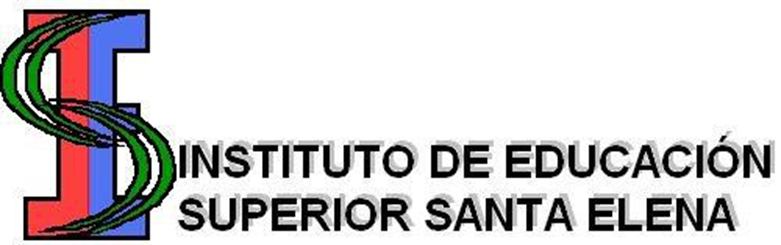 Mesas turno Febrero-Marzo 2022 según  RAM-RESOL Nº 4967719 CGECALENDARIO ESCOLAR RESOL N° 4600/21TECNICATURASDOS LLAMADOS.-1ERO DEL  17/02 AL 24/02 /222DO DEL 25/02 AL 08/03/22MODALIDAD VIRTUAL O PRESENCIAL –según estudiante o profesor de riesgo.TECNICATURA EN TURISMO Y GESTIÒN DE SERVICIOS- RESOL 0831/15 CGETECNICATURA SUPERIOR EN PEQUEÑAS Y MEDIANAS EMPRESAS- PYME- RESOL Nº 1097/15 CGEMaterias correspondientes al 1er año- sujeto a modificación en el caso de que se presenten inscriptos.AÑO -PLAN1ºLL2ºLLESPACIOPROFESOR/TITULARPROFESOR/A VOCALLUGARHORA1ERO17/0225/02ESTADO,SOCIEDAD Y TRABAJOProf. Iorio EmanuelProf. Marichal, JanetMg. Gamarra,ElvioIESSE13,301ERO17/0225/02RECURSOS TURISTICOS IProf. Ceballos JulioProf. Quartino GabrielTec. Camila GómezIESSE13,301ERO18/0202/03HOSPITALIDADProf. Quartino GabrielProf. Ceballos, JulioTec. Camila GómezIESSE13,301ERO23/0202/03TICIng. Claudio GamarraProf. Benítez Leticia- Prof. Ceballos JulioIESSE13,301ERO17/0203/03TURISMO IProf. Quartino Gabriel-Prof. Ceballos Julio-Tec. Camila GómezIESSE13,301ERO18/0204/03ADMINISTRACIÒN DE EMPRESAS TURISTICASMg. Gamarra ElvioProf. Julio CeballosProf. Quartino GabrielIESSE13,301ERO21/0203/03INGLÈS IProf. Benítez LeticiaProf. Prof. Ceballos Julio- Prof. Quartino GabrielIESSE13.301ERO22/0204/03PORTUGUÈS IProf. Lúquez DanielaProf. Leticia Benítez- Prof. Ceballos JulioIESSE13.301ERO23/0204/03GESTION DE ACTIVIDADES RECREATIVASProf. Quartino MarcosProf. Ceballos JulioTec. Camila GómezIESSE13,301ERO17/0203/03PRÀCTICA PROFESIONALIZANTE IProf. Quartino GabrielProf. Ceballos JulioProf. Benítez LeticiaIESSE13,301ero18/0204/03UDI ITec. Gómez CamilaProf. Ceballos JulioProf. Quartino GabrielIESSE13,30AÑO-PLAN1ºLL2ºLLESPACIOPROFESOR/TITULARPROFESOR/A VOCALLUGARHORA2DO17/0225/02ESTADÌSTICA APLICADAProf. Mariana CabreraProf. Franco MailénProf. Celis FranciscoIESSE13,302DO18/0202/03PLANIFICACIÒN ESTRATÈGICA Prof. Celis FranciscoProf. Mariana CabreraProf. Franco MailénIESSE13,302DO17/0225/02GESTIÒN DE RECURSOS HUMANOSMg. Gamarra ElvioProf. Franco MailénProf. Celis FranciscoIESSE13,302DO18/0202/03ADMINISTRACIÒN FINANCIERAProf. Celis FranciscoProf. Franco MailénMg. Gamarra ElvioIESSE13,302DO17/0225/02ÈTICA Y DEOTOLOGÌA PROFESIONALProf. Marichal JanetProf. Franco MailénMg. Elvio GamarraIESSE13,302DO18/0202/03INGLÈS IIProf. Benítez Leticia Prof. Prof. Mariana CabreraProf. Franco MailénIESSE13,302DO21/0204/03PRÀCTICA PROFESIONALIZANTE IIProf. Celis FranciscoProf. Franco MailénMg. Gamarra ElvioIESSE13,302DO21/0204/03UDI-2-Prof. Franco MailénProf. Celis FranciscoMg. Elvio GamarraIESSE13,303ero22/0205/03LEGISLACIÒN EMPRESARIALMg. Gamarra ElvioProf. Celis FranciscoProf. Franco MailénIESSE13,303ERO22/0204/03MARKETING ESTRATÈGICO Y OPERATIVOProf. Fleitas SoledadMg. Elvio GamarraProf. Celis FranciscoIESSE13,303ERO22/0204/03GERENCIAMIENTO EMPRESARIALMg. Gamarra ElvioProf. Celis FranciscoProf. Fleitas SoledadIESSE13,303ERO23/0207/03GESTIÒN DE PROYECTOSMg. Gamarra ElvioProf. Celis FranciscoProf. Fleitas SoledadIESSE13,303ERO23/0207/03CONTROL DE CALIDAD, SEGURIDAD E HIGIENE LABORAL Prof. Celis FranciscoProf. Janet MarichalProf. Quartino EvangelinaIESSE13,303ERO24/0208/03ASOCIATIVISMOMg.Gamarra ElvioProf. Celis FranciscoProf. Benítez LeticiaIESSE13,303ERO24/0208/03COMERCIO EXTERIORMg. Gamarra ElvioProf. Quartino EvangelinaProf. Janet MarichalIESSE13,303ERO24/0208/03DERECHOS HUMANOSProf. Marichal JanetProf. Fleitas SoledadProf. Benítez Leticia IESSE13,303ERO24/0208/03LENGUA EXTRANJERA INGLÈS IIIProf. Benítez LeticiaProf. Fleitas SoledadProf. Celis FranciscoIESSE13,303ERO24/0208/03PRÀCTICA PROFESIONALIZANTE IIIProf. Mailén FrancoProf. Celis FranciscoMg. Gamarra ElvioIESSE13,303ERO17/0225/02UDI IIIProf. Mailén FrancoProf. Celis FranciscoMg. Elvio Gamarra